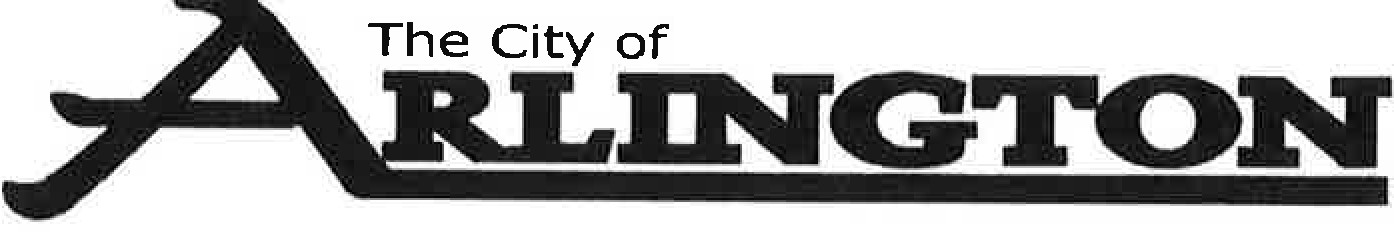 ECONOMIC DEVELOPMENT AUTHORITY MEETING AGENDAFebruary 13, 2023 @5:30 P.M.Meet at Arlington MeadowsArlington Community Center - Council ChambersCall to Order at Arlington Meadows at 5:30 pm- Tour of Villa/developmentReturn to Community CenterPledge of Allegiance Approval of Agenda February 13, 3023Approval of MinutesJanuary 9, 2023Approval of Reports  2022 Year End December Financial ReportJanuary Financial ReportNew BusinessApprove/Deny $20,000 subsidy to Dave Siwek – sent back to EDA by Council to again set terms.  Review previous minutesOld BusinessNuvera Fiber updateEDA Director update on businesses and housing Business visits and Facebook page Scott Equipment on February 20P&Z UpdateDirector and Board Comments  Adjourn 